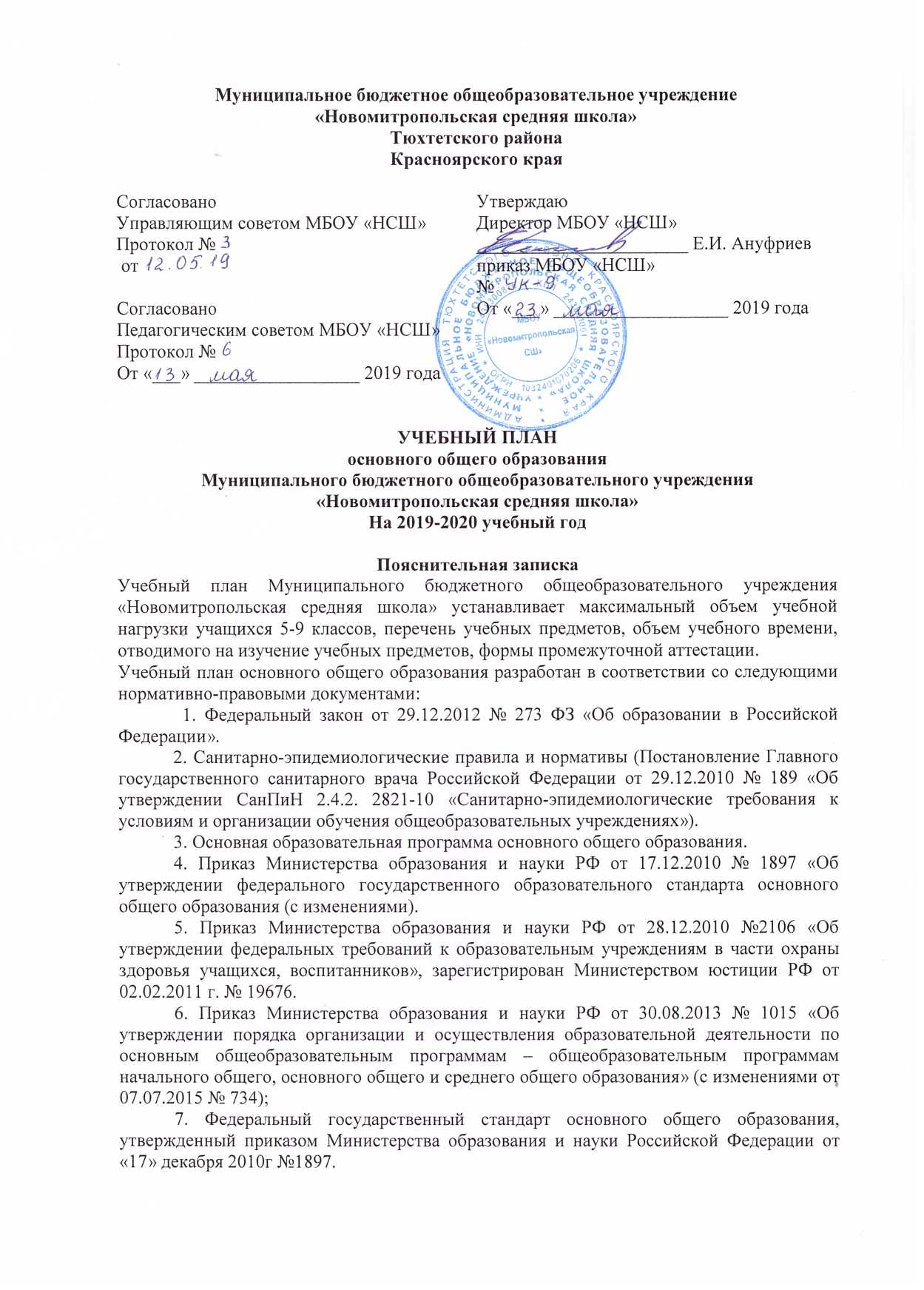 8. Федеральный перечень учебников, рекомендованных к использованию при реализации имеющих государственную аккредитацию образовательных программ начального общего, основного общего, среднего общего образования 9. Письмо Министерства образования и науки Российской Федерации от 12.05.2011 № 03-296 «Об организации внеурочной деятельности при введении федерального государственного образовательного стандарта общего образования».10. Письмо Министерства образования и науки РФ от 24.11.2011 № МД- 1552/03 «Об оснащении общеобразовательных учреждений учебным и учебно-лабораторным оборудованием».11. Письмо Министерство образования и науки РФ от 14.12.2015 № 09-3564 «О внеурочной деятельности и реализации дополнительных общеобразовательных программ».12. Устав образовательного учреждения. Учебный план фиксирует максимальный объём учебной нагрузки, максимальный объем аудиторной нагрузки учащихся, состав и структуру предметных областей, распределяет учебное время, отводимое на их освоение по классам и учебным предметам.Продолжительность учебного года составляет 34 учебных недель. Продолжительность каникул в течении учебного года составляет около 30 календарных дней, летом – не менее 8 недель.Объем домашних заданий по времени выполнения в 5 классе ориентирован до 2 часов, в 6-9 классах – до 2,5 часов.Содержание образования реализуется преимущественно за счет введения учебных предметов (курсов, модулей), обеспечивающих целостное восприятие мира, системно-деятельностного подхода и индивидуального обучения. Учебный план основного общего образования состоит из двух частей - обязательной (инвариантной) части и части, формируемой участниками образовательного процесса (вариативной). Часть учебного плана, формируемая участниками образовательных отношений, определяет содержание образования, обеспечивающего реализацию интересов и потребностей учащихся и их родителей (законных представителей).Обязательная часть учебного плана основного общего образования определяет состав учебных предметов обязательных предметных областей и учебное время, отводимое на их изучение по классам (годам) обучения. Каждый учебный предмет решает собственные задачи реализации содержания образования в соответствии с требованиями ФГОС.Обязательная часть учебного плана определяет состав учебных предметов обязательных предметных областей: русский язык и литература (русский язык, литература);родной язык и родная литература (родной язык, родная литература);иностранные языки (иностранный язык, второй иностранный язык);общественно-научные предметы (история России, всеобщая история, обществознание, география);математика и информатика (математика, алгебра, геометрия, информатика);основы духовно-нравственной культуры народов России;естественнонаучные предметы (физика, биология, химия);искусство (изобразительное искусство, музыка);технология (технология);физическая культура и основы безопасности жизнедеятельности (физическая культура, основы безопасности жизнедеятельности).Предметная область «Русский язык и литература» включает 2 учебных предмета: «Русский язык», «Литература». На изучение русского языка в 5 классе отводится по 4 часа, в 6 классе по 6 часов, в 7 классе – 4 часа, в 8 и 9 классах по 3 часа в неделю. Срок реализации программы – 5 лет.Основная цель обучения русскому языку - совершенствование видов речевой деятельности (аудирования, чтения, говорения и письма), обеспечивающих эффективное овладение разными учебными предметами и взаимодействие с окружающими людьми в ситуациях формального и неформального межличностного и межкультурного общения.На изучение учебного предмета «Литература» в 5, 6, 9 классах отводится по 3 часа, в 7 - 8 классах по 2 часа в неделю. Срок реализации программы – 5 лет.Основная цель изучения учебного предмета «Литература» - сознание значимости чтения и изучения литературы для своего дальнейшего развития; формирование потребности в систематическом чтении как средстве познания мира и себя в этом мире, гармонизации отношений человека и общества, многоаспектного диалога; понимание литературы как одной из основных национально-культурных ценностей народа, как особого способа познания жизни; обеспечение культурной самоидентификации, осознание коммуникативно- 10 эстетических возможностей родного языка на основе изучения выдающихся произведений российской культуры, культуры своего народа, мировой культуры.Предметная область «Родной язык и литература» включает 2 учебных предмета: русский язык (родной), родная литература (русская)  На изучение русского языка (родного) в 5  классе отводится по 1 часу в неделю. Срок реализации программ – 5 лет.Изучение учебных предметов «Русский язык (родной)», «Родная литература (русская)» обеспечивает воспитание ценностного отношения к родному языку и родной литературе как хранителю культуры, включение в культурно-языковое поле своего народа; приобщение к литературному наследию своего народа; формирование причастности к свершениям и традициям своего народа, осознание исторической преемственности поколений, своей ответственности за сохранение культуры народа; обогащение активного и потенциального словарного запаса, развитие культуры владения родным языком во всей полноте его функциональных возможностей в соответствии с нормами устной и письменной речи, правилами речевого этикета.Предметная область «Иностранный язык» реализуется через предметы: «Иностранный язык (английский)» и «Второй иностранный язык (немецкий)».  На изучение иностранного языка (английского) в 5 – 9 классах отводится по 3 часа в неделю. Срок реализации – 5 лет. Изучение предметной области "Иностранные языки" обеспечивает:приобщение к культурному наследию стран изучаемого иностранного языка, воспитание ценностного отношения к иностранному языку как инструменту познания и достижения взаимопонимания между людьми и народами;осознание тесной связи между овладением иностранными языками и личностным, социальным и профессиональным ростом;формирование коммуникативной иноязычной компетенции (говорение, аудирование, чтение и письмо), необходимой для успешной социализации и самореализации;обогащение активного и потенциального словарного запаса, развитие у обучающихся культуры владения иностранным языком в соответствии с требованиями к нормам устной и письменной речи, правилами речевого этикета.«Второй иностранный язык (немецкий) изучается в этом учебном году в 5 классе (по 2 часа). Срок реализации программы 5 лет.Изучение иностранного языка в основной школе направлено на достижение следующих целей: развитие иноязычной коммуникативной компетенции; развитие личности учащихся посредством реализации воспитательного потенциала иностранного языкаПредметная область «Математика и информатика» реализуется предметами «Математика», «Алгебра», «Геометрия», «Информатика». Количество часов математики в 5 - 6 классах по 5 часов в неделю. Срок реализации программы 2 года.  В 7, 8, 9 классах: алгебра - по 3ч, геометрия – по 2 часа. Данные программы реализуются в течение 3 лет. На изучение учебного предмета «Информатика» в 7 – 9 классах отводится по 1 часу в неделю с целью осознания значения информатики в повседневной жизни человека; понимание роли информационных процессов в современном мире; формирования умений формализации и структурирования информации, формирование навыков и умений безопасного и целесообразного поведения при работе с компьютерными программами и в Интернете, умения соблюдать нормы информационной этики и права.Изучение предметной области "Математика и информатика" обеспечивает:осознание значения математики и информатики в повседневной жизни человека;формирование представлений о социальных, культурных и исторических факторах становления математической науки;понимание роли информационных процессов в современном мире;формирование представлений о математике как части общечеловеческой культуры, универсальном языке науки, позволяющем описывать и изучать реальные процессы и явления.Предметная область «Общественно-научные предметы» представлена учебными предметами: «История России», «Всеобщая история», «Обществознание», «География». Изучение предметной области "Общественно-научные предметы" обеспечивает:формирование мировоззренческой, ценностно-смысловой сферы обучающихся, личностных основ российской гражданской идентичности, социальной ответственности, правового самосознания, поликультурности, толерантности, приверженности ценностям, закрепленным в Конституции Российской Федерации;понимание основных принципов жизни общества, роли окружающей среды как важного фактора формирования качеств личности, ее социализации;владение экологическим мышлением, обеспечивающим понимание взаимосвязи между природными, социальными, экономическими и политическими явлениями, их влияния на качество жизни человека и качество окружающей его среды;осознание своей роли в целостном, многообразном и быстро изменяющемся глобальном мире;приобретение теоретических знаний и опыта их применения для адекватной ориентации в окружающем мире, выработки способов адаптации в нем, формирования собственной активной позиции в общественной жизни при решении задач в области социальных отношений.Содержание по географии (в 5, 6 классах по 1 часу в неделю, 7 – 9 классах по 2 часа) отражает комплексный подход к изучению географической среды в целом и ее пространственной дифференциации в условиях разных территорий и акваторий Земли, формирует у школьников знания основ географического пространства на местном, региональном и глобальном уровнях, а также умения правильно ориентироваться в пространстве. Учебный предмет «Всеобщая история» изучается в 5 классе 2 часа в неделю.Учебный предмет «История России. Всеобщая история» изучается в 6 - 9 классах 2 часа в неделю с целью формирования основ гражданской, этнонациональной, социальной, культурной самоидентификации личности учащегося, осмысления им опыта российской истории как части мировой истории, усвоение базовых национальных ценностей современного российского общества. Учебный предмет «Обществознание» (6 - 9 классы по 1 часу в неделю) ориентирован на формирование у учащихся личностных представлений об основах российской гражданской идентичности, патриотизма, гражданственности, социальной ответственности, правового самосознания; понимание основных принципов жизни общества, основ современных научных теорий общественного развития.Предметная область «Естественно -научные предметы»  реализуется через учебные предметы: «Физика», «Химия», «Биология».Изучение предметной области "Естественнонаучные предметы" обеспечивает:формирование целостной научной картины мира;понимание возрастающей роли естественных наук и научных исследований в современном мире, постоянного процесса эволюции научного знания, значимости международного научного сотрудничества;овладение научным подходом к решению различных задач;овладение умениями формулировать гипотезы, конструировать, проводить эксперименты, оценивать полученные результаты;овладение умением сопоставлять экспериментальные и теоретические знания с объективными реалиями жизни;воспитание ответственного и бережного отношения к окружающей среде;овладение экосистемной познавательной моделью и ее применение в целях прогноза экологических рисков для здоровья людей, безопасности жизни, качества окружающей среды;осознание значимости концепции устойчивого развития;формирование умений безопасного и эффективного использования лабораторного оборудования, проведения точных измерений и адекватной оценки полученных результатов, представления научно обоснованных аргументов своих действий, основанных на межпредметном анализе учебных задач.На изучение предмета «Биология» в 5-7 классах отводится по 1 часу в неделю. В 8 – 9 классах – 2 часа в неделю. Целью изучения биологии является формирование системы научных знаний о живой природе, закономерностях её развития; формирование первоначальных систематизированных представлений о биологических объектах, процессах, явлениях, закономерностях, об основных биологических теориях, об экосистемной организации жизни, о взаимосвязи живого и неживого в биосфере, о наследственности и изменчивости; овладение понятийным аппаратом биологии; формирование основ экологической грамотности. На изучение учебного предмета «Физика» в 7 – 8 классах отводится по 2 часа, в 9 классах по 3 часа с целью формирования первоначальных представлений о физической сущности явлений природы, закономерной связи и познаваемости явлений природы, о системообразующей роли физики для развития других естественных наук, техники и технологий. Изучение химии начинается с 8 класса по 2 часа в неделю, продолжается в 9 классе (2 ч. в неделю). Цель изучения учебного предмета «Химия» направлена на осознание объективной значимости основ химической науки как области современного естествознания, химических превращений неорганических и органических веществ как основы многих явлений живой и неживой природы; углубления представлений о материальном единстве мира; овладение основами 12 химической грамотности; умением анализировать и планировать экологически безопасное поведение в целях сохранения здоровья и окружающей среды.Предметная область «Искусство» представлена учебными предметами – «Музыка» и «Изобразительное искусство». На изучение учебного предмета «Музыка» отводится по 1 часу в неделю в 5-8 классах, срок реализации программы 4 года. На изучение учебного предмета «Изобразительное искусство» - по 1 часу в неделю в 5-7 классах, срок реализации программы 3 года.Изучение предметной области "Искусство" обеспечивает:осознание значения искусства и творчества в личной и культурной самоидентификации личности;развитие эстетического вкуса, художественного мышления обучающихся, способности воспринимать эстетику природных объектов, сопереживать им, чувственно-эмоционально оценивать гармоничность взаимоотношений человека с природой и выражать свое отношение художественными средствами;развитие индивидуальных творческих способностей обучающихся, формирование устойчивого интереса к творческой деятельности;формирование интереса и уважительного отношения к культурному наследию и ценностям народов России, сокровищам мировой цивилизации, их сохранению и приумножению.Предметная область «Технология»  реализуется через учебный предмет «Технология». На изучение учебного предмета «Технология» в 5 - 7 классах отводится по 2 часа в неделю, 8 классах – 1 час в неделю.Изучение предметной области "Технология" обеспечивает:развитие инновационной творческой деятельности обучающихся в процессе решения прикладных учебных задач;активное использование знаний, полученных при изучении других учебных предметов, и сформированных универсальных учебных действий;совершенствование умений выполнения учебно-исследовательской и проектной деятельности;формирование представлений о социальных и этических аспектах научно-технического прогресса;формирование способности придавать экологическую направленность любой деятельности, проекту; демонстрировать экологическое мышление в разных формах деятельности.Предметная область «Физическая культура и основы безопасности жизнедеятельности» реализуется через учебные предметы: «Физическая культура» и «Основы безопасности жизнедеятельности».Изучение предметной области "Физическая культура и основы безопасности жизнедеятельности" обеспечивает:физическое, эмоциональное, интеллектуальное и социальное развитие личности обучающихся с учетом исторической, общекультурной и ценностной составляющей предметной области;формирование и развитие установок активного, экологически целесообразного, здорового и безопасного образа жизни;понимание личной и общественной значимости современной культуры безопасности жизнедеятельности;овладение основами современной культуры безопасности жизнедеятельности, понимание ценности экологического качества окружающей среды, как естественной основы безопасности жизни;понимание роли государства и действующего законодательства в обеспечении национальной безопасности и защиты населения;развитие двигательной активности обучающихся, достижение положительной динамики в развитии основных физических качеств и показателях физической подготовленности, формирование потребности в систематическом участии в физкультурно-спортивных и оздоровительных мероприятиях;установление связей между жизненным опытом обучающихся и знаниями из разных предметных областей.На изучение учебного предмета «Физическая культура» в 5 классе учебным планом предусмотрено по 2 часа в неделю, введение третьего часа физической культуры в рамках внеурочной деятельности продиктовано объективной необходимостью повышения роли физической культуры в воспитании современных школьников, укреплении их здоровья, увеличения объема двигательной активности учащихся, развития их физических качеств и совершенствования физической подготовленности, привития навыков здорового образа жизни. Срок реализации программы – 5 лет. В 6-9 классах по 3 часа в неделю.На изучение учебного предмета «Основы безопасности жизнедеятельности» в 8-9 классах отводится по 1 часу с целью формирования современной культуры безопасности жизнедеятельности на основе понимания необходимости защиты личности, общества и государства посредством осознания значимости безопасного поведения в условиях чрезвычайных ситуаций природного, техногенного и социального характера; формирование антиэкстремистской и антитеррористической личностной позиции; овладение основами экологического проектирования безопасной жизнедеятельности с учетом природных, техногенных и социальных рисков на территории проживания. Срок реализации программы – 2 года.Изучение предметной области "Основы духовно-нравственной культуры народов России" обеспечивает:воспитание способности к духовному развитию, нравственному самосовершенствованию; воспитание веротерпимости, уважительного отношения к религиозным чувствам, взглядам людей или их отсутствию;знание основных норм морали, нравственных, духовных идеалов, хранимых в культурных традициях народов России, готовность на их основе к сознательному самоограничению в поступках, поведении, расточительном потребительстве;формирование представлений об основах светской этики, культуры традиционных религий, их роли в развитии культуры и истории России и человечества, в становлении гражданского общества и российской государственности;понимание значения нравственности, веры и религии в жизни человека, семьи и общества;формирование представлений об исторической роли традиционных религий и гражданского общества в становлении российской государственности.Изучение курса "Основы духовно-нравственной культуры народов России" проходит через внеурочную деятельность в 5 классе по 1 часу в неделю.Часть учебного плана, формируемая участниками образовательных отношений, определяет содержание образования и предусматривает введение учебных курсов, обеспечивающих реализацию интересов и потребностей учащихся. Часть, формируемая участниками образовательных отношений, по согласованию с родителями представлена усилением учебного предмета «Русский язык» (5 класс) по 1 часу в неделю. Курс «Читательская грамотность» изучается в  6, 7 и 8 классах по 1 часу в неделю. Главной целью изучения предмета «Читательская грамотность» является: приобретение учащимися навыков смыслового чтения. Достижение цели осуществляется в процессе формирования и развития компетентности в сфере самостоятельной познавательной деятельности, основанной на освоении способов приобретения знаний из различных источников информации.С целью формирования устойчивого интереса к изучению математики, ориентации учащихся на дальнейшее профильное обучение на уровне среднего общего образования в 9 классе отводится 1 час на курс «Избранные вопросы математики». Курс изучается в течение 1 года.  Цель  курса – подготовка учащихся к итоговой аттестации, продолжению образования, повышение уровня их математической культуры. Курс по русскому языку «Деловой русский язык» ставит своей целью попытку использовать возможности функционального аспекта изучения русского языка в формировании деловой речевой культуры учащихся. Темы, рассмотренные на курсе, с одной стороны примыкают к основному курсу, с другой- позволяют глубже познакомить учащихся с одним официально- деловым стилем русского языка. С формами деловой коммуникации, деловым этикетом, документацией как разновидность письменной деловой речи и т. д.. Курс рассчитан на 1 год по 1 часу в неделю.Недельное количество часов на изучение учащимися 5-9 классов учебных предметов (курсов), распределённое по классам.По всем учебным предметам обязательной части учебного плана обязательна промежуточная аттестация. Сроки, время проведения промежуточной аттестации закрепляются приказом директора по школе, формы и даты проведения по классам и предметам указаны ежегодно в приказе директора на каждый учебный предмет отдельно. Формами организации промежуточной аттестации будут являться: 1. Контрольная работа - КР2. Тестирование - Т3. Контрольный диктант - КД4. Комплексная контрольная работа - ККР5. Защита проекта, исследовательской работы - ЗП 6. Выставка творческих работ - ТР7. Сдача нормативов - СН8. ГОДОВАЯ ОТМЕТКА - ГО9. Проверочная работа - ПР10. Зачет - З11. Контрольные задания - КЗ12. Диагностическая работа – ДР13. Контроль техники чтения - ТЧВнеурочная деятельность организуется по основным направлениям развития личности: духовно-нравственное, социальное, общеинтеллектуальное, общекультурное, спортивно-оздоровительное. Содержание занятий формируется с учетом пожеланий учащихся и их родителей (законных представителей) и осуществляется посредством различных форм организаций, отличных от урочной системы обучения, таких как курсы, экскурсии, кружки, секции, конференции, школьные научные общества, олимпиады, конкурсы, соревнования, поисковые и научные исследования, общественно полезные практики.Для оценивания результатов внеурочной деятельности используется технология «Портфолио».Цели внеурочной деятельности на ступени основного общего образования:Создание условий для проявления и развития ребенком своих интересовСвободного выбора, постижения духовно-нравственных ценностей и культурных традицийВоспитание и социализация духовно-нравственной личности.Содержание занятий, предусмотренных как внеурочная деятельность, направлены на реализацию различных форм, отличных от урочной системы обучения, таких, как экскурсии, кружки, секции, круглые столы, конференции, диспуты, школьные научные общества, олимпиады, конкурсы, соревнования, поисковые и научные исследования, общественно-полезные практики и т. д.Внеурочная деятельность осуществляется на основании годового плана внеурочной деятельности, воспитательной работы и планов классных руководителей (с учетом времени на подготовку, осуществление и рефлексию запланированных мероприятий (социальная работа и проектная деятельность). Предметные областиУчебныепредметыКлассыКоличество часов в неделюКоличество часов в неделюКоличество часов в неделюКоличество часов в неделюКоличество часов в неделюКоличество часов в неделюКоличество часов в неделюКоличество часов в неделюКоличество часов в неделюКоличество часов в неделюКоличество часов в неделюКоличество часов в неделюКоличество часов в неделюФормы промежуточной аттестацииФормы промежуточной аттестацииФормы промежуточной аттестацииФормы промежуточной аттестацииФормы промежуточной аттестацииФормы промежуточной аттестацииФормы промежуточной аттестацииФормы промежуточной аттестацииФормы промежуточной аттестацииФормы промежуточной аттестацииПредметные областиУчебныепредметыКлассыVVVIVIVIIVIIVIIVIIIVIIIIXIXвсеговсегоVVVIVIVIIVIIVIIIVIIIIXIXОбязательная частьОбязательная частьОбязательная частьОбязательная частьОбязательная частьОбязательная частьОбязательная частьОбязательная частьОбязательная частьОбязательная частьОбязательная частьОбязательная частьОбязательная частьОбязательная частьОбязательная частьОбязательная частьОбязательная частьОбязательная частьОбязательная частьОбязательная частьОбязательная частьОбязательная частьОбязательная частьОбязательная частьОбязательная частьРусский язык и литератураРусский язык446664433332020ГОГОГОГОГОГОГОГОГОГОРусский язык и литератураЛитература333332222331313ГОГОГОГОГОГОГОГОГОГОРодной язык и родная литература;Родной язык (русский)1111ГОГОРодной язык и родная литература;Родная литература (русская)Иностранный языкИностранный язык (английский)333333333331515ГОГОГОГОГОГОГОГОООИностранный языкВторой иностранный язык (немецкий)2222ГОГОМатематика и информатикаМатематика555551010ГОГОГОГОМатематика и информатикаАлгебра33333399ГОГОГОГОГОГОМатематика и информатикаГеометрия22222266ГОГОГОГОГОГОМатематика и информатикаИнформатика11111133ГОГОГОГОГОГООбщественно-научные предметыИстория России2222222221010ГОГОГОГОГОГОГОГООбщественно-научные предметыВсеобщая история222222222221010ГОГОГОГОГОГОГОГОГОГООбщественно-научные предметыОбществознание11111111144ГОГОГОГОГОГОГОГООбщественно-научные предметыГеография1111122222288ГОГОГОГОГОГОГОГОГОГОЕстественнонаучные предметыФизика22223377ГОГОГОГОГОГОЕстественнонаучные предметыХимия222244ГОГОГОГОГОГОЕстественнонаучные предметыБиология1111111222277ГОГОГОГОГОГОГОГОГОГОИскусствоМузыка11111111144ГОГОГОГОГОГОГОГОИскусствоИзобразительное искусство111111133ГОГОГОГОГОГОТехнологияТехнология22222221177ГОГОГОГОГОГОГОГОФизическая культура и Основы безопасности жизнедеятельностиОсновы безопасности жизнедеятельности111122ГОГОГОГОФизическая культура и Основы безопасности жизнедеятельностиФизическая культура223333333331414ГОГОГОГОГОГОГОГОГОГОИтогоИтого2828292929303031313131149149Часть, формируемая участниками образовательных отношенийРусский языкРусский язык1111ГОЧасть, формируемая участниками образовательных отношенийДеловой русский языкДеловой русский язык1111ГОГОЧасть, формируемая участниками образовательных отношенийЧитательская грамотностьЧитательская грамотность111111133ГОГОГОГОГОЧасть, формируемая участниками образовательных отношенийИзбранные вопросы математикиИзбранные вопросы математики1111ГОГОитого2929303030313132323333155155Направления внеурочной деятельностиФормы внеурочной деятельностиНаправления внеурочной деятельностиФормы внеурочной деятельностиНаправления внеурочной деятельностиФормы внеурочной деятельностиФизкультурно- спортивное и оздоровительноеСоревнования, игры, физкультурно- оздоровительные акции, просмотр фильмовОрганизация походов, экскурсий, «Дней здоровья», подвижных игр, «Весёлых стартов», внутришкольных спортивных соревнований.Проведение бесед по охране здоровья.Применение на уроках  игровых моментов, физкультминуток.Участие в районных и зональных спортивных соревнованиях.Физкультурно- спортивное и оздоровительноеСоревнования, игры, физкультурно- оздоровительные акции, просмотр фильмовОрганизация походов, экскурсий, «Дней здоровья», подвижных игр, «Весёлых стартов», внутришкольных спортивных соревнований.Проведение бесед по охране здоровья.Применение на уроках  игровых моментов, физкультминуток.Участие в районных и зональных спортивных соревнованиях.Духовно- нравственноеБеседы, работа в музее, экскурсии, просмотр фильмов, встречи с известными людьми, знакомство с историей и бытом  Проведение тематических классных часов, встреч, бесед;Участие в конкурсах, выставках детского творчества гуманитарного цикла на уровне школы, района, краяОбщеинтеллектуальноеПредметные недели;Библиотечные уроки;конкурсы, экскурсии, олимпиады, конференции, деловые и ролевые игры и др.Участие в поисково-исследовательских конференциях на уровне школы, района, области.Участие в олимпиадахРазработка проектов.ОбщеинтеллектуальноеПредметные недели;Библиотечные уроки;конкурсы, экскурсии, олимпиады, конференции, деловые и ролевые игры и др.Участие в поисково-исследовательских конференциях на уровне школы, района, области.Участие в олимпиадахРазработка проектов.ОбщеинтеллектуальноеПредметные недели;Библиотечные уроки;конкурсы, экскурсии, олимпиады, конференции, деловые и ролевые игры и др.Участие в поисково-исследовательских конференциях на уровне школы, района, области.Участие в олимпиадахРазработка проектов.ОбщеинтеллектуальноеПредметные недели;Библиотечные уроки;конкурсы, экскурсии, олимпиады, конференции, деловые и ролевые игры и др.Участие в поисково-исследовательских конференциях на уровне школы, района, области.Участие в олимпиадахРазработка проектов.ОбщеинтеллектуальноеПредметные недели;Библиотечные уроки;конкурсы, экскурсии, олимпиады, конференции, деловые и ролевые игры и др.Участие в поисково-исследовательских конференциях на уровне школы, района, области.Участие в олимпиадахРазработка проектов.Общекультурное Организация экскурсий в театры и музеи, выставок детских рисунков, поделок и творческих работ учащихся.Проведение тематических классных часов по эстетике внешнего вида ученика, культуре поведения и речи. Участие в конкурсах, выставках детского творчества эстетического цикла на уровнеОбщекультурное Организация экскурсий в театры и музеи, выставок детских рисунков, поделок и творческих работ учащихся.Проведение тематических классных часов по эстетике внешнего вида ученика, культуре поведения и речи. Участие в конкурсах, выставках детского творчества эстетического цикла на уровнеСоциальноеСоциально-значимая деятельностьПроблемно-ценностное общение Социальное творчество (социально преобразующая деятельность)   Трудовая (производственная) деятельность Социальные акцииНаправления внеурочной деятельностиНазвание программыКлассыКлассыКлассыКлассыКлассыНаправления внеурочной деятельностиНазвание программы56789Направления внеурочной деятельностиНазвание программыВсего часов в неделюВсего часов в неделюВсего часов в неделюВсего часов в неделюВсего часов в неделюФизкультурно- спортивное и оздоровительное«Подвижные игры»22222Физкультурно- спортивное и оздоровительноеСпортивные игры 1Духовно- нравственноеВ мире прекрасного22222Духовно- нравственноеОсновы духовно-нравственной культуры народов России1ОбщеинтеллектуальноеЗанимательный русский язык1ОбщеинтеллектуальноеОбучай-ка11ОбщеинтеллектуальноеНаблюдай и исследуй1ОбщеинтеллектуальноеЗанимательная химия1ОбщеинтеллектуальноеБиология в вопросах и ответах1ОбщеинтеллектуальноеЗанимательное обществознание1ОбщекультурноеРукоделие 22222Музееведенье 1СоциальноеУмелые руки22222всего1010101010